Espacio Curricular: Geografía de América.Curso: 2° AñoTema: Hidrografía de América.TRABAJO PRÁCTICO N°9HIDROGRAFÍA DE AMÉRICALa Hidrografía es la parte de la geografía que se encarga de la descripción de las aguas del planeta Tierra. El concepto se utiliza también para nombrar al conjunto de las aguas de una región o de un país.¿Cómo se distribuye el agua en nuestro planeta?Leer el material adjunto y responder:1 - ¿Qué son las aguas continentales y cuál es su importancia?2 – ¿Cuál es la diferencia entre cuerpos de agua y cursos de agua?3 -¿A qué nos referimos al hablar de disponibilidad hídrica?4 – ¿Qué es una cuenca hidrográfica?5 - ¿Cómo se clasifican las cuencas? Nombra y explica.6 – ¿Cuál es la diferencia entre lagos y lagunas?7 – ¿Qué son los humedales y cuál es su importancia?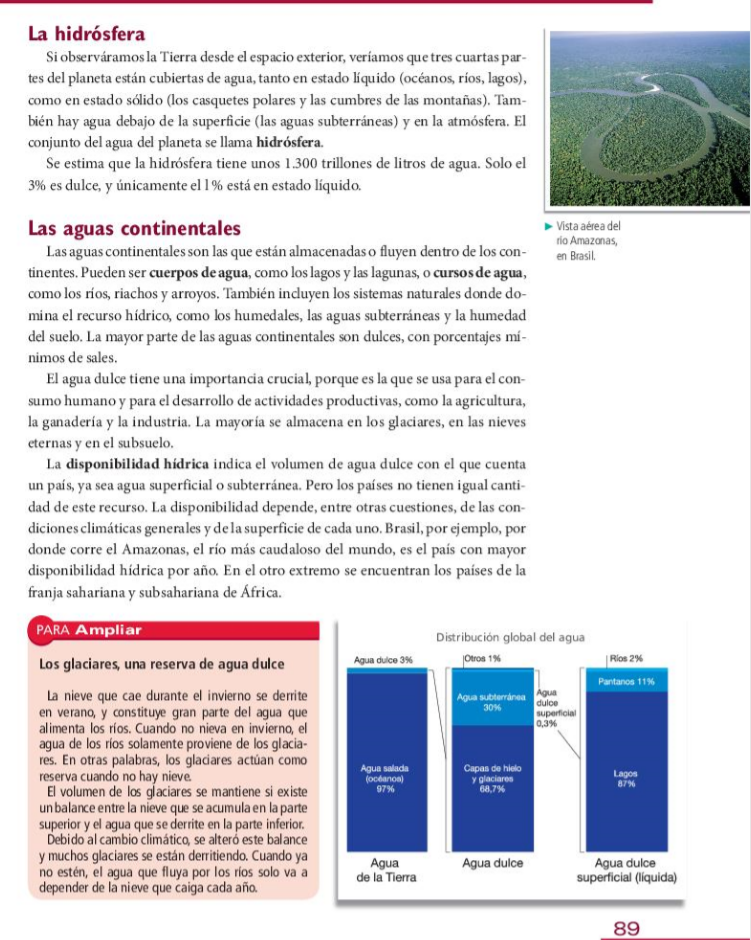 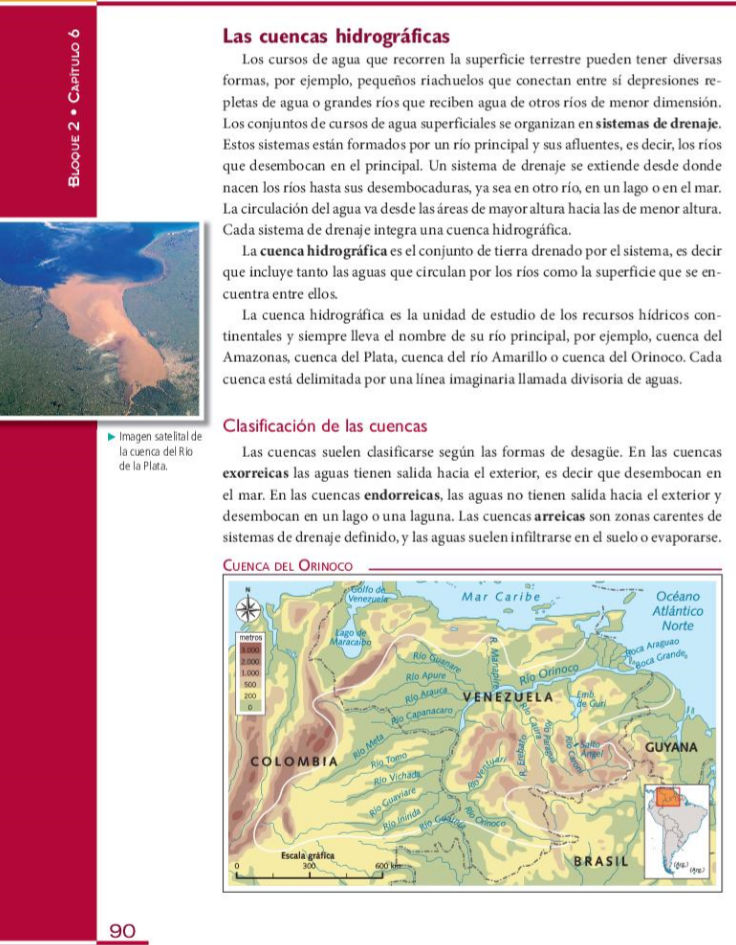 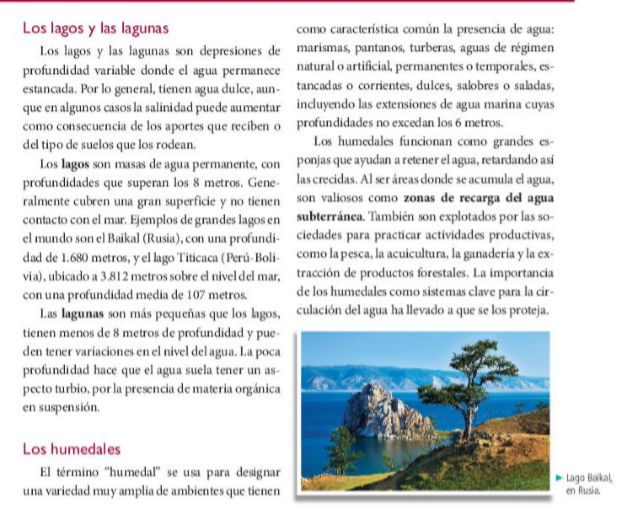 ESCUELA DE COMERCIO Nº1 “JOSÉ ANTONIO CASAS”Agua en el planeta97% Agua salada97% Agua saladaAgua en el planeta3% Agua dulce69% Agua congelada en glaciares y polos.Agua en el planeta3% Agua dulce30% Acuíferos subterráneos.Agua en el planeta3% Agua dulce1% Accesible para el ser humano.